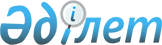 О признании утратившим силу постановления акимата города Павлодара от 14 января 2014 года № 22/1 "Об утверждении Правил служебной этики государственных служащих местных исполнительных органов города Павлодара"Постановление акимата города Павлодара Павлодарской области от 19 января 2016 года № 7/1      В соответствии со статьей 21-1 Закона Республики Казахстан "О нормативно-правовых актах" от 24 марта 1998 года, в связи с утратой силы Указа Президента Республики Казахстан от 3 мая 2005 года № 1567 "О кодексе чести государственных служащих Республики Казахстан", акимат города Павлодара ПОСТАНОВЛЯЕТ:

      1. Признать утратившим силу постановление акимата города Павлодара от 14 января 2014 года № 22/1 "Об утверждении Правил служебной этики государственных служащих местных исполнительных органов города Павлодара" (зарегистрировано Департаментом юстиции Павлодарской области 14 февраля 2014 года № 3693, опубликовано в газетах "Версия" от 24 февраля 2014 года № 7, "Шаһар" от 21 февраля 2014 года № 7).

      2. Государственному учреждению "Аппарат акима города Павлодара" принять меры в соответствии с действующим законодательством вытекающим из настоящего постановления.

      3. Контроль за выполнением настоящего постановления возложить на руководителя аппарата акима города Фишер Т. В.


					© 2012. РГП на ПХВ «Институт законодательства и правовой информации Республики Казахстан» Министерства юстиции Республики Казахстан
				
      Аким города Павлодара

Б. Бакауов
